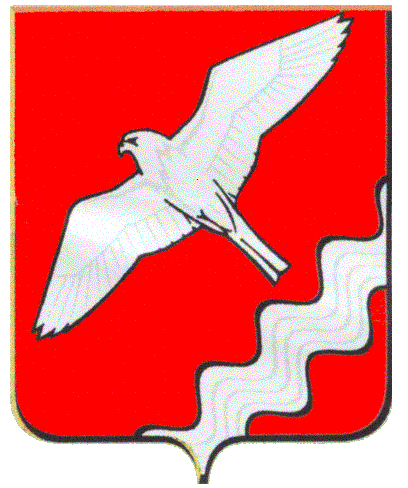 ДУМА МУНИЦИПАЛЬНОГО ОБРАЗОВАНИЯКРАСНОУФИМСКИЙ ОКРУГСОРОК  ЧЕТВЕРТОЕ    ЗАСЕДАНИЕ ПЯТОГО СОЗЫВА РЕШЕНИЕот    ___.___.2016 года № ______г. Красноуфимск О внесении изменений в решение Думы № 354 от 29.10.2015г. «Об установлении земельного налога на территории Муниципального образования Красноуфимский округ на 2016 год»Рассмотрев предложение Администрации Муниципального образования Красноуфимский округ о необходимости внесения  изменений в решение Думы Муниципального образования Красноуфимский округ от 29.10.2015г. № 354,  руководствуясь ст.22 Устава МО Красноуфимский округ, Дума Муниципального образования Красноуфимский округ 	РЕШИЛА: 1. Внести в решение Думы Муниципального образования Красноуфимский округ от 29.10.2015г. № 354 «Об установлении земельного налога на территории Муниципального образования Красноуфимский округ  на 2016 год» следующие изменения:1.1. Абзац 6 пункта 5.2.1. решения изложить в следующей редакции: - приобретенных (предоставленных) для  жилищного строительства.1.2. Дополнить решение пунктом 5.2.8.:«5.2.8. 0,3% в отношении земельных участков, отнесенных к землям в составе зон сельскохозяйственного использования и используемых для сельскохозяйственного производства, а также в отношении земельных участков, ограниченных в обороте в соответствии с законодательством Российской Федерации, предоставленных для обеспечения обороны, безопасности и таможенных нужд.»1.3. Исключить пункт 5.3. из решения.1.4. Пункт 6 решения изложить в следующей редакции:«6. Установить, что льготы по земельному налогу, установленные ст. 391, 395 Налогового кодекса Российской Федерации в отношении земельных участков, расположенных на территории муниципального образования Красноуфимский округ, действуют в полном объеме, за исключением пункта 4 части 5 статьи 391 Налогового кодекса Российской Федерации».2. Опубликовать настоящее решение в газете «Вперед» и разместить на официальном сайте МО Красноуфимский округ.3. Контроль за исполнением решения возложить на постоянную депутатскую комиссию по экономической политике, бюджету и налогам (Вышегородцев П.А.).ГлаваМуниципального образования Красноуфимский округ                                                                О.В. РяписовЛИСТ СОГЛАСОВАНИЯпроекта муниципального правового актаНазвание проекта О внесении изменений в решение Думы № 354 от 29.10.2015г. «Об установлении земельного налога на территории Муниципального образования Красноуфимский округ на 2016 год»Инициатор внесения проекта на рассмотрение Думы МО Красноуфимский округ Комитет по управлению имуществом МО Красноуфимский округ21 марта .Исполнитель: Швалев Виталий Иванович председатель комитета по управлению имуществом, тел: 2 43 87              ______________Дата регистрации в юридическом отделе Думы__________________________Отметка о продлении срока согласования _______________________________(дата, основание для продления срока согласования)______________________________________________________________________________________________________________________________________________________________________________________________________<*> При внесении существенных изменений инициатор коррекции текста должен довести информацию о вносимых изменениях исполнителю.ДолжностьФамилия, имя, отчество Замечания <*>, подпись, датаЗам главы администрации МО Красноуфимский округ по экономическим вопросамГ.А. ПастуховаНачальник организационно-методического отдела администрацииЛ.В. МатвееваНачальник юридического отделаВ.В.Полежаев 